                Nové řešení ochrany stožárů VO proti                              korozivním vlivům okolí                                                                     Karel Müller                           VYSTO KOBYLÍ s.r.o.  www.vysto.cz  muller@vysto.cz Na problematiku vlivu prostředí na stožáry bych Vám chtěl nabídnout novou alternativu,jak těmto vlivům předejít a zvýšit užitnou hodnotu stožárů,která ve zvláště agresivním prostředí  (chemické závody,parky s větším pohybem pejskařů,vozovky,chodníky a cyklostezky ošetřované v zimním období solením atd.) má zásadní vliv na prodloužení životnosti stožárů.Pokud Vás trápí problémy s korozí ocelových stožárů Veřejného osvětlení zapříčiněné vlivem zemní vlhkosti,solením komunikací v zimním období,agresívním působením psích exkrementů,bludných proudů,mechanickým poškozením žárového zinku atd. nabízíme Vám nové řešení moderní technologií TPÚ,na které máme Osvědčení o zápisu ochranné známky z Úřadu průmyslového vlastnictví č.spisu O-468476 – zápis do rejstříku,číslo zápisu 309928.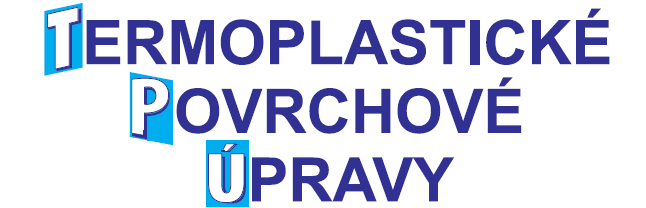 Stožáry opatřené Termoplastickou povrchovou úpravou TPÚ (termoplastickým práškovým povlakem – nejedná se o klasický nátěr ani plastovou folii či oddělitelnou vrstvu) jsou ošetřeny povlakem odolným proti oprýskání,který poskytuje výbornou ochranu proti korozi a UV záření bez základového nátěru.Jedná se o povrchovou úpravu ocelových stožárů nanesením termoplastického práškového povlaku tl. 0,35 – 0,40 mm,který se vlivem vysoké teploty spojí.Vzniklé spojení má velmi vysokou adhezi,tj. dokonalé spojení s podkladem s proniknutím do struktury materiálu.V porovnání s používáním doposud klasickou povrchovou úpravou aplikovanou nátěry nebo Komaxitem – práškovou barvou,nedochází k oprýskání,degeneraci povrchu vlivem UV a povětrnostních vlivů,tak že není třeba nátěr průběžně obnovovat.Výhody Termoplastické povrchové úpravy – TPÚje odolný proti povětrnostním vlivům a UV zářeníje odolný proti prostupnosti tekutin a jejich vzlínáníje odolný proti kyselinám a zásadámnelze je sloupnoutsnižuje hodnotu tzv. rosného bodu (vhodné pro vnitřní části stožárů)má samočistící schopnost v běžném provozu znečištěníje možno provádět v několika základních barevních provedenídlouhá doba životnosti (střední doba životnosti je 25 let) v kombinaci s povrchovou úpravou stožáru žár.zin. se životnost stožáru posunuje na více jak 30 letzvyšuje se dielektrická pevnost neživých částí el.zařízení – stožáru (38 KV /mm) a měrný odpor povrchu stožáru ( 1012  ohmu/cm)povrchové poškození je opravitelné se zachováním původních vlastnostínení třeba provádět další povrchovou úpravu ani průběžnou udržbu nátěry nebo montáží plastových paticJe možno provádět několik variant  aplikací TPÚ  stožáry,ale poměr užitná hodnota a cena je nevhodnější ji aplikovat na kompletní část stožáru vetknutého v zemi a do výše spodní části dvířek (podle normy standartně 60 cm nad zemí).Dále je možné aplikovat buď vně stožáru,nebo po první stupeň přelisu stožáru,ale to už je pak spíše jen dekorativní prvek aplikace.Bohužel v současné době nelze TPÚ aplikovat na stávající stožár,na což máme opakovaně několik  dotazů týdně od správců VO v obcích a městech.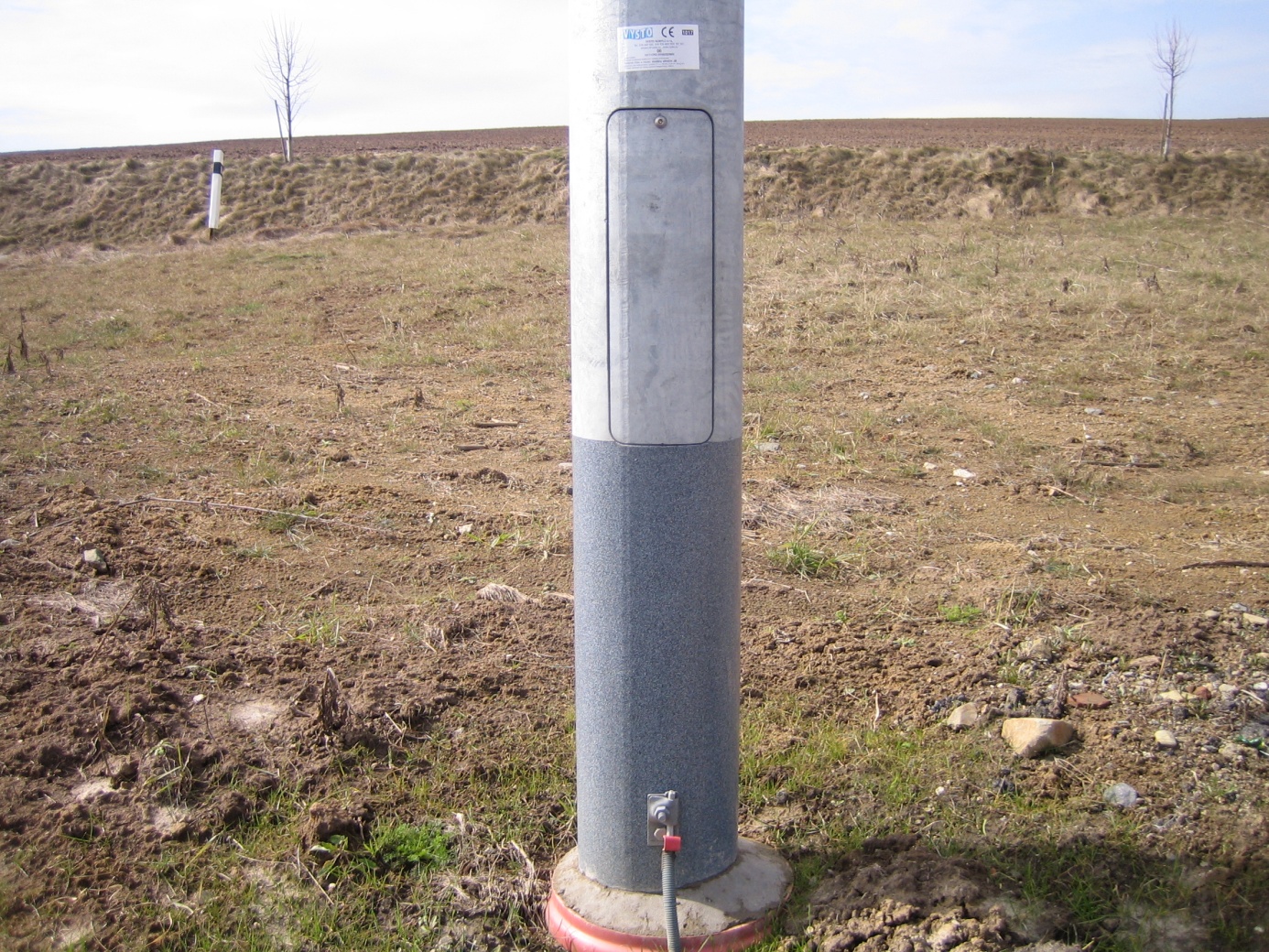 